Dodatek č.3 ke smlouvě č. 2011/B/01o sběru, přepravě a odstraňování odpadu dle 269 obchodního zákoníku a zákona č. 541/2020 Sb., o odpadechZhotovitel:MVE PLUS s.r.o. Hejdof 1666286 01 ČáslavZastoupená: Ing. Jindřichem Bartoněm jednatelem společnostiIČO: 25102214DIČ: CZ 25012214Bankovní spojení: Komerční banka, a. s. číslo účtu: 19-6320230267/0100Objednatel:Mateřské školy Kutná HoraBenešova 14901 Kutná HoraIČO: 71 OO 21 03 DIČ: CZ 71 OO 21 03 Zastoupená: Pavlou Berkovou - ředitelkou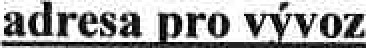 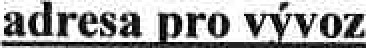 17.Iistopadu 65, Kutná HoraÚvodní ustanoveníZhotovitel je osoba oprávněná ve smyslu zák.č. 541/2020 Sb. k podnikání v oblasti nakládání s odpady a oprávněným provozovatelem zařízení k nakládání s odpady.Objednatel je ve smyslu 4 písm. p) a 17 odst. 6 zák.č. 541/2020 Sb. původcem odpadu, neboť při jeho podnikatelské činnosti vznikají odpady.Odpad podobný odpadu komunálnímu je odpad vznikající u právnických nebo fyzických osob oprávněných k podnikání. Jedná se o odpad, který zůstane po vytřídění využitelného odpadu, objemného odpadu, odpadu ze zeleně a nebezpečných složek odpadu.Separované složky odpadu jsou vytříděné složky odpadu vhodné k dalšímu využití (např. sklo, papír, plast).Svozové místo je místo dohodnuté smluvními stranami, kde bude připravena sběrná nádoba, určená ke svozu.Sběrné nádoby jsou nádoby, do nichž původce shromažďuje odpad. Velikost a počet sběrných nádob, jejich umístění a četnost pravidelného svozu dohodnou smluvní strany v čl. smlouvy Specifikace místa svozu a ceny.I 11.Předmět smlouvy1. Touto smlouvou se zhotovitel zavazuje po dobu trvání této smlouvy přebírat veškerý níže specifikovaný odpad objednatele, tento přijmout do svého vlastnictví a v souladu se zákonem o odpadech, zajistit jeho využití nebo odstranění. Objednatel se zavazuje sjednaným způsobem předávat po dobu trvání této smlouvy odpad zhotoviteli, převést vlastnické právo k odpadu na zhotovitele a zaplatit zhotoviteli za převzetí odpadu sjednanou úplatu (cenu).Specifikace odpadu: směsný komunální odpad a separovaný odpad papír, plast a biologický.111.Způsob plnění1. Objednatel se zavazuje zajistit shromažďování separovaného odpadu - bio v uzavíratelné nádobě o obsahu 240 litrů.Zhotovitel se zavazuje obsah těchto nádob odvážet z níže uvedených svozových míst a v dohodnuté frekvenci svozů:1. 17.Iistopadu 65, Kutná Hora — biologický odpad — 240 litrů — 1x14 dní (dubenlistopad)Cena plnění a platebnípodmínkyCena za poskytované služby dle této smlouvy je stanovena dohodou stran a její výše pro rok 2021:Separovaný odpad — biologický 240 litrů Ix 14 dní 1.320,- Kč/ ks Všechny ceny jsou bez DPH.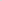 Služba bude vyúčtována jednorázově, daňový doklad bude vystaven do 31.7.2021 se splatností 15 dnů.Pokud se objednatel dostane do prodlení s placením ceny za službu dle této smlouvy, zhotovitel má právo požadovat zaplacení úroku z prodlení ve výši 0,1% z dlužné částky za každý den prodlení.Povinnosti smluvních stranZhotovitel se zavazuje:zajistit svoz řádně a včas dle podmínek stanovených touto smlouvouzajistit náhradní svoz odpadu v případě havárie či poruchy na sběrném zařízení (vozidle) nejpozději následující den.Objednatel je povinen:zajistit volný přístup k odpadu v souladu se svozovým kalendářem;2 Zhotovitel je oprávněn odmítnout svoz odpadu v případě, že objednatel nesplnil touto smlouvou sjednané povinnosti.Vl.Doba trvání smlouvy ajejí zánikDodatek se uzavírá na dobu určitou od 1. 7. 2021 do 31.12.2021. Dodatek nabývá plamosti dnem podpisu oběma smluvními sfranami.Dodatek se automaticky prodlužuje o další rok v případě, že zhotovitel nebo objednatel smlouvu nevypoví do 30.září.Datum účinnosti smlouvy: 1. 7.2021Ostatní ustanovení1. V případě zněny nebo doplnění této smlouvy bude vyhotovena smlouva nová, která zcela nahradí tuto smlouvu. Smlouva se řídí ustanoveními z.č. 513/1991 Sb., obchodním zákoníkem. 2. Smlouva je vyhotovena v počtu dvou stejnopisů, přičemž každá ze smluvních stran obdrží pojednom z nich.V Čáslavi dneZhotovitel:Objednatel:3 